INFORMACJE O PROJEKCIE REALIZOWANYM PRZEZ Śląską Akademię Nauki i Rozwoju Mirela JeleńTytuł projektu: „W przyszłość nowych możliwości II” WND-RPSL.09.01.05-24-000D/20-004Grupa docelowa: 20 uczestnikówWiek: od 18 r.ż.Status: osoby zagrożone ubóstwem i wykluczeniem społecznym, w tym osoby z niepełnosprawnościąMiejsce zamieszkania: powiat gliwicki, miasta: Gliwice, Zabrze oraz Ruda ŚląskaRekrutacja :od 01.07.2021 r. do 31.12.2022 r. prowadzona w sposób ciągły lub do wyczerpania miejsc
w oparciu o indywidualną ścieżkę reintegracji poprzedzoną diagnozą potrzeb osób objętych wsparciem oraz podjęcie zatrudnienia.Formy wsparcia przewidziane w projekcie:Aktywna integracja – usługi społeczne: Coach motywacyjny – zajęcia indywidualne śr.5h/osTrening umiejętności społecznych – zajęcia grupowe (24h)Wsparcie psychologiczno-terapeutyczne – zajęcia indywidualne śr.5h/osAktywna integracja – usługi zawodowe: Indywidualne doradztwo zawodowe śr.5h/osAkademia poszukiwania pracy i przedsiębiorczości – zajęcia grupowe (24h)Kursy zawodowe - stypendium szkoleniowe (dla 20 UP)Staże zawodowe 4-ro miesięczne - stypendium stażowe 1536,50 zł. (dla 15UP)Kontakt:Śląska Akademia Nauki i Rozwoju Mirela JeleńBiuro Projektu: 43-200 Pszczyna, ul. Sznelowiec 2 www.sanir.pl; tel.: 500-582-587; e-mail: slaska.anir@gmail.com NIP: 6381573410, REGON: 241501830Koordynator projektu: Sylwia Lis: sylwia.lis@projekty-eu.pl tel. 508 024 093Asystent koordynatora: Rafał Złotorowicz: rafal.zlotorowicz@projekty-eu.pl tel. 790 382 587Dofinansowanie projektu: 356 974,37 PLNw tym dofinansowanie projektu z UE: 319 398,12 PLN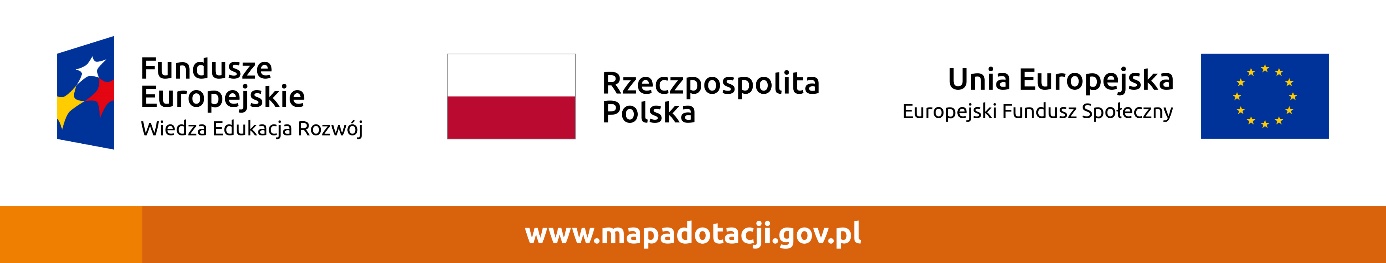 